 Crna Gora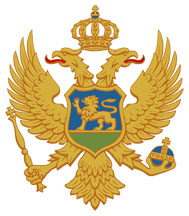  Zavod za zapošljavanje Crne Gore Broj: 05-120/24-1989Na osnovu člana 44 stav 3 Zakona o posredovanju pri zapošljavanju i pravima za vrijeme nezaposlenosti (»Sl. list Crne Gore«, br. 24/19) Zavod za zapošljavanje Crne Gore raspisuje                                                                                      K O N K U R S                 za realizaciju Programa »Direktno otvaranje radnih mjesta – javni rad« za 2024. godinuPredmet konkursaPredmet konkursa je izbor korisnika sredstava - izvođača za realizaciju Programa »Direktno otvaranje radnih mjesta – javni rad« (u daljem tekstu: Program) dostupnim na adresi: http://www.zzzcg.me.Program podrazumijeva otvaranje privremenih netržišnih radnih mjesta za zapošljavanje lica iz evidencije Zavoda na poslovima socijalnih, humanitarnih, edukativnih, ekoloških, komunalnih, infrastrukturnih sadržaja i očuvanja kulturnih i istorijskih spomenika, kao i na drugim društveno korisnim poslovima u oblastima od javnog interesa.  Realizacija Programa treba da doprinese očuvanju i unapređenju radnih sposobnosti i povećanju zapošljivosti 330 nezaposlenih lica iz evidencije Zavoda za zapošljavanje (u daljem tekstu: Zavod), koja su na tržištu rada u riziku od socijalne isključenosti, i to: lica bez ili sa završenom osnovnom školom, lica koja u poslednjih 12 mjeseci nijesu bila u radnom odnosu, žene, korisnici materijalnog obezbjeđenja, pripadnici RE populacije i/ili lica sa invaliditetom (u daljem tekstu: učesnici). Zapošljavanjem do šest mjeseci za obavljanje poslova socijalnog sadržaja, odnosno do četiri mjeseca za obavljanje drugih društveno korisnih poslova u oblastima od javnog interesa, uz finansijsku podršku Zavoda, učesnici treba da steknu znanja, održe i unaprijede radne vještine, kako bi se povećala njihova zapošljivost na otvorenom tržištu i ublažio rizik od socijalne isključenosti.Uslovi konkursaDa bi se zahtjev za realizaciju javnog rada smatrao opravdanim/osnovanim, a time i podnosilac odnosnog zahtjeva prihvatljivim za izvođača programa, treba da ispunjava uslove utvrđene Programom (Poglavlje II, tačka 2.1).Ispunjenost uslova cijeniće Komisija za obradu zahtjeva i utvrđivanje liste učesnika javnog konkursa (u daljem tekstu: Komisija). Komisija će u postupku obrade zahtjeva ostvariti uvid u podnijete zahtjeve i prije primjene kriterijuma izbora utvrditi da li su administrativno usaglašeni i opravdani/osnovani.Komisija neće ocjenjivati:administrativno neusaglašene zahtjeve (podnijeti nakon isteka krajnjeg roka za podnošenje zahtjeva, zahtjevi koji nijesu podnijeti na propisanom obrascu, ručno pisani zahtjevi i nepotpuni zahtjevi);neopravdane/neosnovane zahtjeve (zahtjevi podnijeti od strane poslodavaca koji ne ispunjavaju utvrđene uslove za izvođača programa).Kriterijumi izbora Zahtjeve za realizaciju javnih radova ocjenjivaće Komisija primjenom sljedećih kriterijuma izbora korisnika sredstava - izvođača programa: »Značaj programa«, »Relevantnost predloga programa« i »Konkurentnost i razvijenost opštine sprovođenja programa«, utvrđenih Programom (Poglavlje II, tačka 2.2). Komisija će na osnovu navedenih kriterijuma izbora ocijeniti administrativno usaglašene i opravdane/osnovane zahtjeve, a zatim utvrditi bodovnu listu učesnika javnog konkursa. Evaluacioni obrazac dostupan je na adresi: http://www.zzzcg.me.Komisija može, uz saglasnost podnosioca zahtjeva, izvršiti korekciju zahtjevane dužine trajanja programa i/ili broja učesnika programa.Izbor korisnika sredstava – izvođača programa, izvršiće se na osnovu bodovne liste učesnika javnog konkursa, a u okviru raspoloživih sredstava za finansiranje Programa.Odluku o izboru korisnika sredstava za realizaciju Programa, donijeće Upravni odbor Zavoda, na predlog direktora Zavoda.Međusobna prava, obaveze i odgovornosti Zavoda i izabranih korisnika sredstava – izvođača programa urediće se ugovorom. Nacrt ugovora o realizaciji programa sa operativnim priručnikom koji čini njegov sastavni dio dostupni su na adresi: http://www.zzzcg.me. Izbor učesnika izvršiće izvođači programa iz kategorije nezaposlenih lica koja pripadaju ciljnoj grupi Programa i koja je Zavod prethodno pripremio za uključivanje u Program. Učesnik Programa ne može biti nezaposleno lice koje je istovremeno ovlaščeni zastupnik izvođača javnih radova, bez obzira da li pripada ciljnoj grupi Programa.Finansiranje programa Raspoloživa sredstva za finansiranje Programa iznose 1 mil. €, od kojih se 70% opredjeljuje za finansiranje socijalnih programa javnog rada, a preostala sredstva za finansiranje programa humanitarnih, edukativnih, ekoloških, komunalnih, infrastrukturnih sadržaja, očuvanja kulturnih i istorijskih spomenika i drugih sadržaja u oblastima od javnog interesa. Komisija zadržava pravo da u slučaju nedovoljnog broja administrativno usaglašenih i opravdanih zahtjeva za realizaciju socijalnih programa javnih radova, preusmjeri raspoloživa sredstava za realizaciju programa drugih sadržaja od javnog interesa i obrnuto. Zavod će podržati realizaciju programa javnog rada, u najdužem trajanju do šest, odnosno do četiri mjeseca.Finansijska podrška Zavoda u realizaciji programa javnih radova zavisi od broja učesnika i dužine trajanja programa, a na mjesečnom nivou iznosi do 568,07 €, po učesniku programa javnog rada.Način, mjesto i vrijeme podnošenja zahtjeva Zahtjev za realizaciju programa javnog rada, sa pratećim prilozima (1, 2, 3 i 4), podnosi se na propisanim obrascima koji se mogu preuzeti na adresi http://www.zzzcg.me. Zahtjevi dostavljeni na nekom drugom obrascu i ručno pisani zahtjevi neće se razmatrati.Prilozi:Izjava podnosioca zahtjeva (Prilog 1);Izjava partnera (Prilog 2);Saglasnost podnosioca zahtjeva (Prilog 3);Finansijski identifikacioni obrazac (Prilog 4).Uz zahtjev je neophodno podnijeti sljedeću dokumentaciju: Rješenje o upisu podnosioca zahtjeva u registar nadležnog organa – original ili kopija originala;Statut podnosioca zahtjeva – original ili kopija originala;Uvjerenje Uprave prihoda i carina da je podnosilac zahtjeva izmirio obaveze po osnovu poreza i doprinosa na lična primanja, zaključno sa 31.12.2023. godine, odnosno da podnosilac zahtjeva do dana podnošenja zahtjeva redovno izmiruje reprogramirane poreske obaveze, shodno Zakonu o reprogramu poreskog potraživanja („Sl. list CG", broj 145/21) - original ili kopija originala.Ukoliko Program realizujete u saradnji sa partnerom/ima neophodno je podnijeti i sljedeću dokumentaciju:Rješenje o upisu partnera u registar nadležnog organa – original ili kopija originala; Statut partnera  – original ili kopija originala.Podnosilac zahtjeva koji planira realizaciju programa u više opština, podnosi posebno zahtjev za svaku od opština realizacije.Zahtjev za realizaciju javnog rada sa pratećim prilozima i sa zahtjevanom dokumentacijom, podnosi se u dva primjerka, u zapečaćenoj koverti. Šalje se kao preporučena pošiljka ili se lično predaje na adresu: Bulevar revolucije br. 5, 81000 Podgorica.Na koverti treba navesti:Naziv i adresu primaoca zahtjeva, tj. Zavod za zapošljavanje Crne Gore - Komisija za obradu zahtjeva i utvrđivanje liste učesnika javnog konkursa;Pun naziv i adresu podnosioca zahtjeva;Broj  konkursa na koji se zahtjev podnosi. Konkurs za realizaciju Programa otvoren je od dana objavljivanja u sredstvima javnog informisanja, na sajtu Zavoda - http://www.zzzcg.me i oglasnim tablama biroa rada. Krajnji rok za podnošenje zahtjeva je 15.05.2024. godine. Zahtjevi koji se lično predaju mogu se dostaviti Zavodu do 15 h.InformacijeSve potrebne informacije o uslovima i načinu podnošenja zahtjeva za realizaciju programa mogu se dobiti u područnoj jedinici biroa rada podnosioca zahtjeva i na e-mail adresi javniradovi@zzzcg.me tokom trajanja konkursa. 